CURRICULUM VITAE DATA PRIBADINama Lengkap	: Syifa Ariandini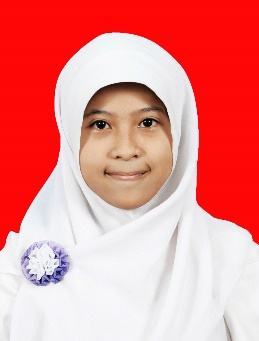 Alamat 	: Jl. Perdamaian Komp. Widya Permai C. 17
Pontianak, Kalimantan BaratNomor Telepon	: 0561-574209Nomor Hp	 	: 089693655396E-mail : Yahoo	 : syifariaaa@yahoo.comGmail 	: ariandinisyifa@gmail.comTempat Tanggal Lahir	: Pontianak, 31 Januari 1996Jenis Kelamin 		: PerempuanKewarganegaraan	: IndonesiaAgama			: IslamStatus Pernikahan	: LajangTinggi / Berat Badan	: 153cm / 47kg LATAR BELAKANG PENDIDIKAN2000-2001 		: TK Raudhatul Athfal Pontianak2001-2007 		: SD Muhammadiyah 1 Pontianak2007-2010 		: SMP Negeri 2 Pontianak2010-2013 		: SMA Negeri 2 Pontianak2013-Sekarang	: Telkom University, D3 Teknik Informatika Bandung KURSUS DAN TRAINING2001 – 2006		: Sempoa Gajahmada
2003 – 2009 		: English Course Gajahmada2008 			: ESQ Training Center2010 			: ESQ Training Center 2
2013			: Seminar Game on Windows Phone2015			: Sharing android PENGALAMAN BERORGANISASI2010 – 2011		: Divisi Kemusyawaratan IKARISDA2011			: Panitia lomba LKBB, seksi acara.2011 – 2012		: Sekretaris 2 IKARISDA2012			: Panitia lomba LKBB, seksi konsumsi.2013 – 2014	: Staff divisi Kominfo (Komunikasi dan Informasi) UKM Kalimantan2014 - 2015	: Staff PID (Public Information Department) di HIMADIF (Himpunan Mahasiswa Diploma Tiga Teknik Informatika)2014			: Anggota divisi Dekorasi DICTION2015 - 2016	: Core DSA (Development  and Supervision Agency) PID (Public Information Department) di HIMADIF (Himpunan Mahasiswa Diploma Tiga Teknik Informatika)2015	: Anggota divisi Pubdok (Publikasi dan Dokumentasi) di ONION (Overnight to be One)2015	: SC (Steering Committe) divisi Dekorasi DIES NATALIS HIMADIF ke-1 PENGALAMAN LAB2014	: Kickstard3r2015	: Chevalier Software Artist Studio divisi Mobile Android (Pengembang Android)2015	: Asisten Praktikum Instalasi dan Penggunaan Sistem Operasi PERLOMBAAN2006			: Juara 3 LBB  se-Pontianak2011			: Juara 1 LKBB se-Provinsi KUALIFIKASIKeahlian komputerNo.TeknologiLevel1.Bahasa PemrogramanC++PemulaHTML 5, CSSPemulaPHPPemulaJavaProfesionalXMLPemulaSQL / mysqlProfesional2.MultimediaDesain 2 dimensiProfesionalDesain 3 dimensiPemula3.OSWindows XP, 7, 8 dan Linux ubuntuProfesional4.Microsoft Office 2007 dan 2013ProfesionalOpen Libre OfficeProfesional5.Jaringan / NetworkingMikrotikPemulaCisco Paket TracerPemula